         П О С Т А Н О В Л Е Н И Е                                       Ҡ А Р А Р                                                         «_15_» _июня   _____20 _22__г.      №_78            «_15_» _июня   _____20 _22  й.Об организации мест массового отдыха населения на водных объектах на территории городского поселения город Мелеуз муниципального района Мелеузовский район Республики БашкортостанВ соответствии с Федеральным законом от Об октября 2003 года № 131-Ф3 «Об общих принципах организации местного самоуправления в Российской Федерации», постановлением Правительства Республики Башкортостан от 17 июня 2013 года №246 «Об утверждении Правил охраны жизни людей на воде в Республике Башкортостан и Правил пользования водными объектами для плавания на маломерных плавательных средствах в Республике Башкортостан», для создания условий массового отдыха населения и осуществления мероприятий по обеспечению безопасности людей на водных объектах, охране их жизни и здоровья в купальный сезон 2022 года,Постановляю:1.  Определить: - место для проведения купального сезона: границы  городского пляжа (1т - 55.95765; 52.956427, 2т - 55.958798; 52.955768,     3т -55.960032; 52.956343, 4т - 55.958315; 52.957028)- период купального сезона определить с 15 июня по 31 августа 2022 года;2. Назначить МБУ «Зеленое хозяйство» городского поселения город Мелеуз муниципального района Мелеузовский Республики Башкортостан, согласно утвержденному муниципальному заданию на 2022 год Администрацией городского поселения город Мелеуз муниципального района Мелеузовский район Республики Башкортостан ответственным за текущее содержание территории городского пляжа.3. МКУ «Единая дежурно-диспетчерская служба», МБУ «Зеленое хозяйство» городского поселения город Мелеуз муниципального района Мелеузовский район Республики Башкортостан:- обеспечить строгое соблюдение Правил охраны жизни людей на воде в Республике Башкортостан, утвержденных постановлением Правительства Республики Башкортостан от 17 июня 2013 года № 246;- выполнить мероприятия по подготовке городского пляжа до начала купального сезона;- обеспечить подготовку необходимой документации государственного органа санитарно-эпидемиологического надзора с выдачей письменного заключения о санитарном состоянии территории пляжа и пригодности поверхностных вод для купания, а также водолазного обследования, очистки дна акватории пляжа на глубинах до 2 метров в границах заплыва и техническое освидетельствование на пригодность к эксплуатации органами государственной инспекции маломерных судов.4. Утвердить план мероприятий по подготовке мест массового отдыха на городском пляже по приложению.5. Разместить (опубликовать) настоящее постановление на официальном сайте Администрации городского поселения город Мелеуз муниципального района Мелеузовский район Республики Башкортостан, в периодическом печатном издании «Путь Октября».6. Контроль по исполнению данного постановления возложить на заместителя главы Администрации городского поселения город Мелеуз муниципального района Мелеузовский район Республики Башкортостан                 Р.Н. Гайсина.Глава Администрации 						А.Х. ХасановСогласовано:Заместитель главы Администрации 				Р.Н. ГайсинУправляющий делами							О.А. АкшенцеваГлавный юрисконсульт                                                   	С.Р. ИсякаеваА.Р. Ковинская8(34764)3 18 18Приложениек постановлению Администрации городского поселения город Мелеуз муниципального района Мелеузовский район Республики Башкортостанот « 15 »   _____июня______ 2022г.   № 78План мероприятий по подготовке городского пляжа к купальному сезону 2022 года на территории городского поселения город Мелеуз муниципального района Мелеузовский район Республики БашкортостанУправляющий делами 		   				О. А. АкшенцеваБАШКОРТОСТАН РЕСПУБЛИКАҺЫ
МӘЛӘҮЕЗ РАЙОНЫ
МУНИЦИПАЛЬ РАЙОНЫНЫҢ
МӘЛӘҮЕЗ КАЛАҺЫ
ҠАЛА БИЛӘМӘҺЕ ХАКИМИӘТЕ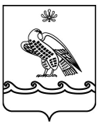 АДМИНИСТРАЦИЯ ГОРОДСКОГО
ПОСЕЛЕНИЯ ГОРОД МЕЛЕУЗ
МУНИЦИПАЛЬНОГО РАЙОНА
МЕЛЕУЗОВСКИЙ РАЙОН
РЕСПУБЛИКИ БАШКОРТОСТАН453850, Мәләүез ҡалаһы, Воровский урамы, 4Тел.:+7(34764) 3 74 32, e-mail: 54.gpmeleuz@bashkortostan.ru453850, г. Мелеуз, ул. Воровского, 4Тел.:+7(34764) 3 74 32, e-mail: 54.gpmeleuz@bashkortostan.ruОКПО     15285801     ОГРН     1060263000016     ИНН     0263011242     КПП     026301001ОКПО     15285801     ОГРН     1060263000016     ИНН     0263011242     КПП     026301001ОКПО     15285801     ОГРН     1060263000016     ИНН     0263011242     КПП     026301001№п/пМероприятияСрокиисполненияОтветственные1.Обеспечить:Обеспечить:Обеспечить:1.- подготовку необходимой документации для заключения о пригодности вод пляжа для купания и контроля по соблюдению санитарно - эпидемиологического режима городского пляжа;- заполнение заявление-декларации, утвержденным приказом МЧС России от 30.09.2020 № 732 к Правилам пользования пляжами в Российской Федерации До началакупальногосезонаМБУ «Зеленое хозяйство» городского поселения город Мелеуз муниципального района Мелеузовский район Республики Башкортостан1. Программу производственного контроля:     - провести предварительные,периодические, медицинские осмотры рабочим, занятым на обслуживании территории городского пляжа;- профессиональную гигиеническую подготовку рабочим, занятым на обслуживании территории городского пляжа;До началакупальногосезонаМБУ «Зеленое хозяйство» городского поселения город Мелеуз муниципального района Мелеузовский район Республики Башкортостан- территорию городского пляжа питьевой водой;    Установить опознавательные знаки: - на пути следования к пляжу;    - в зоне отдыха и купанияВ течениекупальногосезонаМБУ «Зеленое хозяйство» городского поселения город Мелеуз муниципального района Мелеузовский район Республики Башкортостан    2. Оборудовать: Оборудовать: Оборудовать:    2.   В соответствии с «Правилами охраны жизни людей на воде в Республике Башкортостан» оборудовать городской пляж:- ограждением территории;- кабинками для переодевания;- солнцезащитными навесами;- стендами с наглядными профилактическими материалами;- ограждением зоны заплыва буйками оранжевого цвета;- столиками со скамейками для отдыха, лежаками и теневыми навесами;- детской купальнейДо началакупальногосезонаМБУ «Зеленое хозяйство» городского поселения город Мелеуз муниципального района Мелеузовский район Республики Башкортостан3.Организовать:Организовать:Организовать:3.очистку дна водоема от водных растений, коряг, стекла, камней и др. предметов;разработку графика лабораторного контроля качества воды из водоема в местах купанияДо началакупальногосезонаМБУ «Зеленое хозяйство» городского поселения город Мелеуз муниципального района Мелеузовский район Республики Башкортостанмуниципального района Мелеузовский район Республики Башкортостан3.на период купального сезона спасательный пост;обучение ответственных лиц матросов- спасателей;дежурство матросов - спасателейНа периодкупальногосезонаМКУ «Единая дежурно -диспетчерская служба»3.установку контейнеров для мусора;вывоз мусора, санитарная очистка пляжа и зеленой зоны;уборку туалетов моющими и дезинфицирующими средствами (10% хлорной известью-раствором или 3%-5% раствором гипохлорита кальция)В течениекупальногосезонаМБУ «Зеленое хозяйство» городского поселения город Мелеуз муниципального района Мелеузовский район Республики Башкортостан4.  Рекомендовать:  Рекомендовать:  Рекомендовать:4.- освещение в средствах массовой информации вопросов обучения населения приемам оказания первой медицинской помощи пострадавшим на водеВ течениекупальногосезонаГосударственное бюджетное учреждение здравоохранения РБ «Мелеузовская ЦРБ»;ООО «Сатурн»ГУЛ РБ ИД «Республика Башкортостан», газета «Путь Октября»4.-  проведение занятий по правилам поведения на воде, спасению и оказанию пострадавшим первой медицинской помощиДо началакупальногосезонаМКУ «Управление образования» муниципального районаМелеузовский район РБ; руководители гимназий; лицея; школ;МГУТУ им.К.Г.Разумовского(Первый казачийуниверситет)БашкирскийИнститут технологий и управления филиал в г. Мелеуз;ГБПУМелеузовскийпрофессиональныймногопрофильныйколледж;ГБПОУМелеузовскийиндустриальныйколледж;ГБУЗ РБ «Мелеузовская ЦРБ»5.Организовать взаимодействие с ОМВД по поводу дежурства сотрудников полиции по недопущению нахождения пьяных на пляжеВ течениекупальногосезонаотдел МВД России по Мелеузовскому району РеспубликиБашкортостан